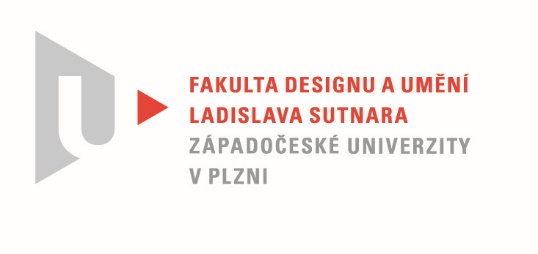 Protokol o hodnoceníkvalifikační práce Název bakalářské práce/diplomovépráce: *Autorská kniha na vlastní témaPráci předložil student: GAVRILOVA VanessaStudijní obor a specializace: Ilustrace a grafika, specializace Kniha a tvarování papíruHodnocení vedoucího prácePráci hodnotil: MgA. Mgr.PetraSoukupováCíl práceCíl práce byl naplněn po formální i faktické stránce.Stručný komentář hodnotiteleStudentka zpracovala bakalářskou práci na vlastní téma. V Ilustracích použila kombinací různých výtvarných technik (kresba tužkou, malba akvarelem…) a pro Vanessu typický výrazný rukopis. Kniha je určena pro starší mládež a dospělé. Tuto bakalářskou práci považuji za velmi povedenou. Vyjádření o plagiátorstvíBakalářskou práci považuji za originální.4. Navrhovaná známka a případný komentářNavrhuji známku výborně.Datum:					Podpis:	*) Nehodící se škrtněteTisk oboustranný